ПУБЛИЧНЫЙ ОТЧЕТМУНИЦИПАЛЬНОГО БЮДЖЕТНОГО ДОШКОЛЬНОГО ОБРАЗОВАТЕЛЬНОГО УЧРЕЖДЕНИЯ ДЕТСКОГО САДА КОМБИНИРОВАННОГО ВИДА №48 ГОРОДА СТАВРОПОЛЯ                                ЗА  2016-2017 УЧЕБНЫЙ ГОД                              1.  Общая характеристика учреждения   Муниципальное бюджетное дошкольное образовательное учреждение детский сад комбинированного вида города Ставрополя, расположено по адресу: 355003, город Ставрополь улица  Дзержинского, 178. Функционирует с  1972 года, действует на основании:    Бессрочной  лицензии на право ведения  образовательной  деятельности:  Серия  26 Л 01  № 0001449 от  03 ноября 2016 года     Устава  муниципального бюджетного дошкольного образовательного учреждения детского сада комбинированного вида № 48 города Ставрополя,  утверждённого  приказом  комитета образования администрации города Ставрополя  от    05.11.2015 года № 1021 –ОД, зарегистрированного 13.11.2015 года.   Заведующий МБДОУ д/с №48 -  Вера Ивановна Муль, т.50-11-52,   Заместитель заведующего по учебно-воспитательной работе – Наталья     Михайловна Аксенова, т. 50-11-51,   Заместитель заведующего по административно-хозяйственной работе –  Марина Сергеевна Макеева, т.50-11-51,   Главный бухгалтер – Татьяна Николаевна Сагайдак, т.50-11-51.          Режим работы: 07.00 – 19.00.                  Продолжительность рабочей недели – 5 дней     Проектная мощность  ДОУ- 243, количество детей в ДОУ на конец учебного года   – 297. В детском саду функционируют 11 групп: 9 групп общеразвивающей направленности, 2 группы компенсирующей направленности для детей с тяжелыми нарушениями речи.     Микрорайон, в котором расположен детский сад, находится на пересечении двух районов города: Ленинского и Промышленного, в непосредственной близости от дошкольного учреждения находится  Таманский лес, что является положительным фактором с точки зрения экологического окружения, экологического образования для детей дошкольного возраста.       Современное управление  – это, прежде всего, повышение качества и эффективности. Управленческая  деятельность осуществляется на основе использования информационной системы, администрирования деятельности дошкольного учреждения. Единство взглядов на совместно решаемые образовательные задачи и пути их осуществления, общность ценностных ориентаций, отсутствие принципиальных разногласий в общепедагогических подходах к решению основных проблем управления и в оценке деятельности  педагогов – все это обеспечивает правильную организацию учебно-воспитательного процесса в детском саду.   В соответствии с требованиями  ФЗ «Об образовании в Российской Федерации» и требованиями ФГОС ДО, в целях информационной открытости образовательного учреждения создан сайт учреждения - 48. stavsad.ru., внедряется опыт использования интерактивной доски с января 2017года, используются 7  компьютеров, дающих возможность выполнения современных требований по делопроизводству и документоведению. Широко используется  оргтехника для систематизации справочно-информационного материала и оформления материалов по обобщению опыта работы. Разносторонне используются возможности  мультимедиа и слайдпроектирования. Дошкольное учреждение имеет доступ к сети Интернет: электронный адрес: buhds48@mail.ru; dou_48@stavadm. ru. 2.Особенности образовательного процесса    Предметом деятельности Учреждения является образовательная, включающая в себя реализацию следующих программ:    - основной общеобразовательной  программы дошкольного образования ;     - адаптированной образовательной программы дошкольного образования для детей с тяжелыми нарушениями речи;    -дополнительной образовательной  программы по изобразительной деятельности.           Основная общеобразовательная программа дошкольного образования МБДОУ ДС № 48 города Ставрополя  является программным документом, главный аспект которого – образовательная деятельность учреждения, соответствующая действующему законодательству, Уставу ДОУ и требованиям ФГОС.Программа ориентирована на:требования ФГОС;интересы и потребности детей и родителей воспитанников;сложившиеся в практике детского сада культурно-образовательные и оздоровительные традиции.Основная общеобразовательная программа дошкольного образования (ООПДО) реализуется в период непосредственного пребывания ребенка в ДОУ. Период определяется сроком поступления и до завершения образовательных отношений.       Учебно-воспитательный  процесс в  МБДОУ д/с № 48 имеет  развивающий характер, который проявляется в создании условий для того, чтобы каждый воспитанник мог полностью реализовать себя, свои индивидуальные особенности, интересы, установки, направленность личности. В системе учебно-воспитательной работы в детском саду осуществлен переход на личностно-ориентированное воспитание и обучение. Организация образовательного процесса регламентируется  годовым календарным учебным  графиком, учебным планом, расписанием НОД, локальными актами, утвержденными на  педагогическом совете.        Учебный год длится с 1 сентября по 31 мая. Летний оздоровительный период длится с 1 июня по 31 августа. Продолжительность образования  на каждом возрастном этапе 1 год. Важнейшим условием работы ДОУ является качественная реализация основной общеобразовательной программы дошкольного образования.   В  ноябре 2016 года была проведена независимая оценка качества  образовательной деятельности муниципального бюджетного дошкольного образовательного учреждения детского сада комбинированного вида №48, составлен план,  в котором определены направления по совершенствованию образовательной деятельности в соответствии требованиями законодательства  в области  образования. 3.Охрана и укрепление здоровья детей, организация специализированной (коррекционной) помощи детям     Охрана и укрепление здоровья, воспитание привычки к здоровому образу жизни являются первостепенной задачей для педагогов, которые организуют разностороннюю деятельность, направленную на сохранение здоровья детей, реализацию комплекса воспитательно-образовательных, оздоровительных и лечебно-профилактических мероприятий по разным возрастным ступеням.     Работа по формированию ЗОЖ проводится вместе с родителями. Исследования ученых подтверждают необходимость связи семейного и общественного воспитания как двух взаимодополняющих социальных институтов. Без активного взаимодействия в системе «ребенок – родитель – педагог» невозможно успешное развитие ребенка.      Система работы с родителями по оздоровлению детей  строится на основе годового плана и перспективного плана по ЗСТ «Азбука здоровья».     В целях оказания необходимой психолого-педагогической поддержки воспитанникам, обучения родителей педагогическим технологиям сотрудничества со своим ребенком, приемам и методам воспитания и оздоровления, в МБДОУ  функционирует клуб «К здоровой семье через детский сад». Заседания Клуба проводятся в соответствии с планом работы  1 раз в квартал. С целью снижения заболеваемости проводятся оздоровительные мероприятия по профилактике ОРЗ: прием поливитаминов, щадящее закаливание, точечный массаж, дыхательная гимнастика и др.       Педагогами ведется целенаправленная работа среди родителей по пропаганде здорового образа жизни, необходимости выполнения общегигиенических требований,  рационального режима дня, полноценного сбалансированного питания, закаливания. Проводятся различные мероприятия в интерактивной форме, на которых родители знакомятся с основным содержанием, методами и приемами оздоровительной работы в детском саду, а педагоги используют лучший опыт семейного воспитания.       Родители и педагоги провели интересный диалог «План профилактических мероприятий или как снизить заболеваемость детей, какова роль семьи?»,  узнали, что такое полезный совместный досуг после интеллектуального шоу научных чудес, реализуя годовые задачи познакомили родителей с содержанием гражданско- патриотического воспитания дошкольника . Учителя- логопеды Есипова Е.А. и Терехова М.А разработали консультации и памятки для родителей: «Арт-технологии на службе здоровья»», «Что такое пескотерапия?». Традиционно организовано и интересно прошел месячник здоровья с уроками здоровья и правилами безопасности, спортивными соревнованиями и музыкально- ритмическими упражнениями  на воздухе, что очень нравиться детям и их родителям     В группах и в холлах учреждения оформлены информационные уголки, где родителям предоставляются конкретные методические рекомендации,  результаты тестирования, советы и  другие материалы по психолого – педагогической тематике.    Опыт работы показывает, что ранняя медико-педагогическая диагностика и своевременное оказание реабилитационной помощи дошкольникам с ограниченными возможностями здоровья позволяют добиться положительных результатов в обучении и воспитании детей в детском саду, создать благоприятные условия для дальнейшего обучения в школе.   Для осуществления работы с детьми, имеющими ограниченные возможности здоровья, в ДОУ созданы следующие условия:- наличие медицинского кабинета, процедурного кабинета;- медицинские кадры детской поликлиники №2: врач-педиатр, 2 медицинские сестры;-составление индивидуальные карты медико-педагогического сопровождения  детей;- спортивный зал;- кабинет педагога-психолога.В группах создана предметно – развивающая среда, обеспечивающая комфортные условия пребывания детей в ДОУ, они оснащены мебелью, инвентарем, специальным оборудованием и пособиями в соответствии с  методическими рекомендациями, реализуемыми программами и требованиями ФГОС. В этом учебном году приобретены специальные игры и наборы методических  пособий, современные конструкторы: «Тактильные ладошки», кубики Зайцева, конструктор «Элтик», набор для диагностики «Когитоша».  Процесс работы с детьми, имеющими ограниченные возможности здоровья,  интегрирует  образовательную, воспитательную и  лечебно-оздоровительную деятельность, в нём принимают участие воспитатели, медицинские работники, педагог- психолог, социальный педагог, учителя – логопеды, врач-педиатр поликлиники № 2.      В 2016- 2017 учебном году подготовительную  группу компенсирующей направленности для детей с тяжелыми нарушениями речи посещало 12 человек (учитель-логопед   Терехова Мария Александровна, воспитатели: Петухова И.В., Нестеренко Т.И.)   В течение всего учебного года проводилась коррекционная работа, как индивидуальная (по постановке звуков, автоматизации, дифференциации), так и фронтальные занятия по развитию речи и обучению грамоте.   Согласно диагностике,  в начале учебного года показатели усвоения знаний по разделу «Развитие речи» составили: словарь – 47%; грамматический строй речи – 45%; связная речь – 35%., по разделу «Обучение грамоте»  – 41%.  По итогам диагностики, на конец учебного года 2016-2017 года показатели усвоения знаний по разделу «Развитие речи» составили: словарь – 83%; грамматический строй речи – 78%; связная речь – 81%, по разделу «Обучение грамоте» составил – 85,6%.  В результате проведенной работы показатели качества обучения на конец учебного года увеличились по сравнению с началом учебного года по разделу «Развитие речи» на 33,3%,  по разделу «Обучение грамоте»  на конец года показатели увеличились по сравнению с началом учебного года на 44,6%.     В этом учебном году старшую группу компенсирующей направленности для детей с тяжелыми нарушениями речи  посещало 16 человек ( учитель-логопед  Есипова  Елена Александровна, воспитатели: Муругина Н.И., Зализняк Г.В.)   В течение всего учебного года проводилась коррекционная работа, как индивидуальная (по постановке звуков, автоматизации, дифференциации), так и фронтальные занятия по развитию речи и обучению грамоте.   Согласно диагностике,  в начале года показатели по разделу «Развитие речи» составили:1). Словарь – 40%.2). Грамматический  строй речи – 34%.3). Связная речь – 30%.Общий итог – 34,7%.   В начале года показатель по разделу «Обучение грамоте» составил – 13%. По итогам диагностики, на конец учебного года 2016- 2017 года показатель по разделу «Развитие речи» составил:1). Словарь – 75%.2). Грамматический строй речи – 70%.3). Связная речь – 65%.Общий итог – 70%   По итогам диагностики результат на конец года по разделу «Обучение грамоте» составил – 69%.  В результате проведенной работы  показатели качества обучения на конец года увеличились по сравнению с началом учебного года по разделу «Развитие речи» на 35,3%:1). Словарь на 35%.2). Грамматический строй речи на 37%.3). Связная речь на 35%.  По разделу «Обучение грамоте» на конец года показатели увеличились  на 56%.      Детский сад   осуществляет дополнительное образование по изобразительной деятельности, уделяя особое вниманию развитию детского творчества.  На выставочных стендах дети, сотрудники и родители знакомятся с результатами творчества  детей, эти воспитанники участвуют в различных конкурсах городского, краевого и Всероссийского уровня.      В целях удовлетворения спроса родителей  в учреждении организованы платные образовательные услуги по художественно-эстетической  направленности.                              Сотрудничество с социумом      Для реализации  основной общеобразовательной программы дошкольного образования и  поддержки и развития различных талантов детей дошкольное учреждение сотрудничает: с лицеем  №14; Школой искусств; Краевой детской библиотекой  им. Екимцева; Ставропольским театром кукол; ГИБДД; МЧС; музеями города Ставрополя, что является важным условием социализации детей и интеграции социокультурного пространства    в учебно- воспитательную работу. Сотрудники и  дети принимают активное участие в традиционных мероприятиях, проводимых в микрорайоне: праздничные концерты для ветеранов, участие в развлекательных программах, чествование трудовых династий, проведение и организация социальных опросов и анкетирования населения.  Деловые партнерские отношения МБДОУд/с № 48 с социальными институтами детства строятся на основе договоров и направлены на обеспечение комплекса условий здоровьесбережения и физического развития детей, развитие познавательно-речевой сферы.      Коллектив учреждения учитывает тенденции социальных преобразований в обществе, интересы детей и запросы родителей, изучает состояние семьи, социальный статус родителей, являющихся основными заказчиками, поэтому одним из основных направлений  взаимодействия с семьей является изучение потребности родителей в образовательных услугах (для определения перспектив развития учреждения и содержания работы). Уровень педагогической культуры родителей в значительной степени зависит от профессионализма и педагогической компетентности педагогов и специалистов детского сада, в том числе  от их умения найти формы, приемы и способы совместной деятельности с родителями.      Особенно активны родители в традиционных мероприятиях, таких как: совместные проекты, «Театральный фестиваль», «К здоровой семье через детский сад», « Экологический десант», конкурс на изготовление лучшей  новогодней игрушки и выпуски семейных газет с различной тематикой, охотно составляют фотовернисажи, посвященные семейным традициям и здоровому образу жизни. Отмечается  творческое содружество  воспитателей и родителей всех возрастных групп на родительских собраниях, которые проходят с использованием различных форм активизации родителей: открытые просмотры деятельности детей, показ презентаций, деловые игры, просмотр видеороликов по ПДД, анкетирование по разным вопросам. По результатам анкетирования родителей по оценке удовлетворенности качеством образования можно сделать следующие выводы: - 96,2 % родителей удовлетворены образовательным процессом, проявлением интереса к состоянию адаптации детей к социальной жизни, подготовкой к школьному обучению, организацией профилактической работы с детьми по ПДД, развитием творческих способностей детей, уходом, присмотром и воспитанием детей в ДОУ.- 98% родителей высоко оценили профессиональный уровень сотрудников.                                        Проведённый анализ работы с родителями определяет пути дальнейшего сотрудничества с родителями с акцентом  на ЗОЖ и другие  аспекты воспитания.     Важным условием работы с родителями является открытость педагогического процесса для родителей. Ежегодно заведующий учреждения представляет учредителю и родительской общественности публичный доклад о состоянии дел в Учреждении, о реализации уставной деятельности Учреждения. С содержанием Публичного доклада родители знакомятся на родительских собраниях и  на официальном сайте учреждения.            3. Условия осуществления образовательного процесса     В МБДОУ созданы необходимые условия для реализации основной общеобразовательной программы дошкольного образования в соответствии  с требованиями ФГОС.    Общая площадь здания детского сада  — 2195,1 кв. метров. Здание типовое, двухэтажное, благоустроенное.   Инженерные коммуникации, оборудование, бытовые условия в группах и                     специализированных кабинетах соотвествуют требованиям СанПин.   Для развития и оздоровления детей в детском саду имеется:Музыкальный зал;Физкультурный зал; Изостудия;Театральная комната;Уголок дорожного движения;Уголок для выставок детского художественного творчества;Медицинский кабинет;Психологический кабинет;Методический кабинет;Групповые комнаты обеспеченны необходимой детской мебелью, учебными материалами, художественной литературой,  наглядными пособиями, игрушками и игровыми предметами.    Территория  земельного участка — 8962 кв. метров, на ней находятся прогулочные участки разных возрастных групп, оборудованные теневым навесом, песочницей, игровым и спортивным оборудованием.      Для организации физкультурно-оздоровительной деятельности и организации интересных досугов на территории дошкольного учреждения расположен стадион  с  баскетбольными щитами, оборудованием для метания и лазанья и спортивно- игровой комплекс.    В 2016-2017 учебном году приобретены и установлены: 3 новые песочницы, соответствующие гигиеническим требованиям, 4 игровых домика, 2 игровых панели «Часики», 2 игровых панели «Мишень» для метания на стадионе, построен новый теневой навес на участке группы №11.     Одним из условий успешного пребывания детей в ДОУ является организация питания воспитанников. Использование новых технологий приготовления блюд, рациональное сбалансированное меню, формирование культуры питания - основы организации питания в ДОУ.    Пищеблок полностью реконструирован и оснащен современным технологическим оборудованием, которое позволяет приготавливать качественную пищу для воспитанников.                             4. Результаты деятельности ДОУ  Одним из главных показателей  результативности деятельности дошкольного учреждения является уровень посещаемости и состояние  заболеваемости у детей. Совместная работа медицинского персонала, родителей, педагогов и обслуживающего персонала по охране  и  укреплению здоровья воспитанников  показала следующие результаты:       Анализ посещаемости детей по группам за 2016 -2017 учебный год.Анализ заболеваемости детей за 2014-2017уч.год                                                Группы здоровья детей       В течение года воспитанники нашего дошкольного образовательного учреждения  развивались в соответствии со своими возрастными нормами, изучали программные материалы дошкольного образования по основной общеобразовательной программе дошкольного образования  и показали позитивную динамику развития:Анализ мониторинга всех возрастных групп в образовательной области      «Художественно-эстетическое развитие», раздел «Музыка»Средний показатель развития детей каждой возрастной группы следующий:2 младшая группа №1 – 3,8 – высокий уровень развития;Средняя группа №1 – 3,6 – высокий уровень развития;Старшая группа №1 – 3,7 – высокий уровень развития;Подготовительная группа №1 – 3,8 – высокий уровень развития;Подготовительная группа №2 – 3,8 – высокий уровень развития;Подготовительная группа №3 – 3,8 – высокий уровень развития;Высокий уровень развития выявлен у шести возрастных групп – 100%.Средний показатель развития детей в данных группах – 3,8, соответствует высокому уровню развития детей в образовательной области «Художественно-эстетическое развитие», раздел «Музыка».Итоговым  показателем  работы дошкольного учреждения является подготовка детей к школе. Психолого-педагогические исследования детей на начало и конец учебного года свидетельствуют о динамике развития и выравнивания развития детей к концу учебного года.      Для реализации цели использована следующая методика.Ориентировочный тест школьной зрелости А. Керна (модификация Я. Йерасека). Тест  включает в себя 3 субтеста:а) подражание письменным буквам;б) срисовывание группы точек, в) рисование мужской фигуры по представлению (диагностика по рисунку фигуры человека построена на учете соотношения имеющихся деталей и элементов фигуры с нормами по данному возрасту).      В исследовании приняли участие 64 ребенка 6-7 лет, посещающих подготовительные группы МБДОУ комбинированного вида д/c 48 города Ставрополя.      Из них: 27 детей подготовительной к школе группы общеразвивающей направленности №1; 25 детей подготовительной к школе группы общеравивающей направленности №2; 12 детей подготовительной к школе группы компенсирующей направленности для детей с тяжелыми нарушениями речи  №3.1.В результате проведения диагностического исследования получены следующие данные (см. рисунок 1):    Из 64  воспитанников, принявших  участие в обследовании, высокий уровень готовности к школьному обучению обнаружен у 52 детей (81%), выше среднего уровень– у 5 детей ( 8%), средний уровень  у 7 детей (11 %).Детей с ниже среднего и низким уровнями развития не выявлено.2.Подводя предварительный итог по рассмотренным результатам можно отметить, что:►	общий уровень развития детей подготовительных групп в соответствии с результатами, полученными по оценивающему школьную зрелость тесту,  соответствует уровню, превышающему средний; ►	в субтесте а) подражание письменным буквам – превышающему выше среднего уровень;►	в субтесте б) срисовывание группы точек – высокому уровню;►	в субтесте в) рисование мужской фигуры по представлению – высокому уровню.     Таким образом, проведенное исследование позволяет говорить о том, что большинство детей, принявших участие в обследовании, готово к школьному обучению.  При наличии благоприятных социально – психологических и физиологических факторов   дети не будут испытывать принципиальных трудностей в овладении школьной программой, так как у них, как показало исследование, в достаточной степени сформированы начальные умения в области учебной деятельности: дифференцированное восприятие, аналитическое мышление (в частности, умение выделить учебную задачу, превратить ее в самостоятельную цель деятельности, воспроизвести образец и т.д.), у детей развиты тонкие движения руки и зрительно-двигательная координация, сформирована мотивация обучения), что необходимо для успешного овладения школьной программой.     Об эффективности  деятельности  ДОУ свидетельствует результаты участия в различных конкурсах педагогического коллектива и воспитанников ДОУ в 2016 - 2017 учебном году:      Педагогический коллектив- лауреат городского конкурса поделок «Символ года-2017»;    Заведующий Муль В.И., заместитель заведующего  по учебно- воспитательной работе Аксенова Н.М., воспитатель подготовительной группы Тищенко К.А. отмечены ЗОЛОТОЙ  МЕДАЛЬЮ  Международного заочного конкурса «ФАКЕЛ» за актуализацию эффективных технологий формирования основ патриотизма и гражданственности подрастающего поколения;    Воспитатель Суслова О.В.награждена:Международная интернет – олимпиада «ФГОС дошкольного образования» «Солнечный свет» - Диплом 1 степени; Всероссийская олимпиада «Педагогический успех» в номинации «Профессиональная этика педагога» -Диплом за 1место;  Воспитатели Зайцева О.В. и Краснова Е.И., музыкальный руководитель Михайличенко Е.А.за участие во Всероссийском сетевом конкурсе среди дошкольных работников получили  Дипломы 1 степени.Результативность участия в интеллектуальных олимпиадах и конкурсах воспитанников:  Международный интеллектуальный конкурс "Светлячок" "День великой Победы"-14 Дипломов 1 степени,6 Дипломов 2 степени, 6 Дипломов 3степени;  Дошкольное тестирование  "Путешествие в мир математики и логики" для старших групп "Наш легион"-1 место -6 детей,2 место-10 детей3 место -1 ребенок; Всероссийский конкурс "Звездочка в ладошке" для подготовительных групп-13 воспитанников получили Дипломы победителей;  Всероссийский конкурс "Маленькая звездочка" для средних групп-3ребенка получили Дипломы победителей;   Всероссийский творческий конкурс "Весна в окно стучится" "5-е измерение" Дипломы 1 степени  получили 9 детей;  Всероссийский конкурс "Пятачок" для старших групп  "Наш легион"-1место-6 детей,2 место-8 детей,3 место-1 ребенок;  Открытый Всероссийский турнир способностей Росток ИнтеллектУМ для подготовительных групп:4 Диплома 1 степени,6 Дипломов 2 степени,2 Диплома 3 степени;  Открытый Всероссийский турнир способностей Росток ИнтеллектУМ для старших групп:1 Диплом 1 степени, 4 Диплома 2 степени,1 Диплом 3 степени;  Открытый Всероссийский турнир способностей Росток СуперУМ для подготовительных групп: 3 Диплома 1 степени, 8 Дипломов 2 степени 7 Дипломов 3 степени;  Открытый Всероссийский турнир способностей Росток СуперУМ для старших групп:1 Диплом 1 степени,3 Диплома  2 степени, 4 Диплома 3 степени;   Открытый Всероссийский турнир способностей Росток УникУМ для подготовительных групп:7 Дипломов 1 степени,4Диплома 2 степени, 4 Диплома 3 степени;  Открытый Всероссийский турнир способностей Росток УникУМ  для старших групп: 2 Диплома 1 степени,2 Диплома 2 степени 3 Диплома  3 степени. Результативность участия в  конкурсах художественно- эстетической направленности  воспитанников:  Международный творческий конкурс  «Победилкин»: 6 Дипломов  за 1место;  1-ый Всероссийский конкурс для детей и молодёжи «Свобода творчества», «Сотворение»: 11 Дипломов за 1место,14 Дипломов за 2место,7   Дипломов за 3 место;  Международный творческий конкурс  «Артталант» ,«Красная книга глазами детей»:6 Дипломов за 1 место,5 Дипломов за 2место,1 Диплом за 3место;  Международное творческий конкурс  «Остров талантов»: 4 Диплома за 1 место,2 Диплома за 2 место,2 Диплома за 3 место;  Всероссийский конкурс «Вопросита». Блиц – олимпиада: «Энциклопедия юного художника»: 1Диплом за 1-место;  Международный творческий конкурс «Росмедаль»:13 Дипломов за 1 место;  Всероссийский творческий конкурс «Тайны далеких планет»: 2 Диплома победителей, 1 Диплом  за 2 место, 4 Диплома за 3 место.                                       5.Кадровый потенциал    Педагогический коллектив стабилен (около 50% работают со дня открытия), объединен едиными целями и задачами, в учреждении создан  благоприятный психологический климат (удовлетворенность психологическим климатом среди педагогов -  98 %). Все педагоги в своей работе используют личностно-ориентированный подход к детям, нацелены на активное участие в планомерном развитии ДОУ (готовность к саморазвитию прослеживается у 94% педагогов), испытывают потребность, интерес и мотивацию к повышению уровня своих профессиональных знаний и умений (прежде всего психолого-педагогических), овладению современными эффективными технологиями. Возможность овладения педагогами ДОУ  теоретическими знаниями и практическими умениями для  повышения профессионального уровня и деловой квалификации  осуществляется через различные формы:  интерактивные занятия, деловые ролевые игры, проектную  деятельность, тренинги, конкурсы, семинары.     Квалифицированная категория, стаж работы педагогов позволяет  им учитывать  интересы детей и  их родителей.     Из 25 педагогов 15  имеют стаж работы более 20 лет,  18   педагогов имеют высшее образование, высшая квалификационная категория у 16 воспитателей. Имеют отраслевые награды 7 педагогов.      В 2016-2017году педагогические работники осуществляли работу по передаче опыта в  руководстве педагогической практикой студентов ГБОУ ВПО Ставропольского государственного педагогического института.      В соответствии с требованиями ФГОС воспитатели: Петухова И.В., Сурнева А.В., Устинова Ю.А. прошли профессиональную переподготовку, получили дипломы о высшем дошкольном образовании.      Воспитатель группы компенсирующей направленности для детей с тяжелыми нарушениями речи   Муругина Н.И и заместитель заведующего по УВР Аксенова Н.М. прошли обучение на курсах  по работе с детьми, имеющими ОВЗ.      Аттестацию на высшую квалификационную категорию прошли 3 педагога (воспитатели: Зайцева О.В. и  Нестеренко Т.И., музыкальный руководитель Михайличенко Е.А.).      Аттестована на соответствие занимаемой должности в ДОУ  воспитатель:  Белорусова В.В.   Все  это говорит о качественном развитии педагогического коллектива, о росте его профессионализма, намечает тенденцию к улучшению деловых качеств в соответствии современными требованиями. Новизна направления в работе педагогов заключается в переносе акцента с накопления знаний, умений и навыков на формирование общей культуры и развитие качеств  учебной деятельности, обеспечивающих социальную успешность.                       6. Финансовые ресурсы ДОУ и их использованиеМуниципальное бюджетное дошкольное образовательное учреждение детский сад комбинированного вида № 48 города Ставрополя является некоммерческой организацией, созданной для выполнения работ, оказания услуг в целях реализации прав граждан на дошкольное образование. За учреждением закреплены на праве оперативного управления движимое и недвижимое  имущество, согласно договору на оперативное управление в пределах, установленных законом. Земельный участок предоставлен в постоянное (бессрочное) пользование. Финансовые и материальные средства учреждения, закрепленные за ним, используются Учредителем в соответствии с Уставом учреждения. Источниками финансирования имущества и финансовых ресурсов учреждения являются бюджетные и внебюджетные средства, имущество, переданное учреждению Учредителем, средства направленные в учреждение, средства полученные от добровольных пожертвователей.Объем средств субсидий на выполнение муниципального задания на оказание  образовательных услуг определяется на основании плана финансово-хозяйственной деятельности. Для учета операций со средствами, поступающими бюджетному учреждению, открыты целевые счета в казначействе.                Расходование  средств из бюджетаРасходование средств из бюджета для выполнения работ, оказания услуг в целях реализации прав граждан на дошкольное образование за период с 01.09.2016 по 31.05.2017 г.  было осуществлено на следующие цели:Заработная плата сотрудников – 9985938,18 руб.Начисления на заработную плату – 3015753,33 руб.Коммунальные услуги (тепло, вода, свет) – 1414660,29 руб.Охрана ДОУ – 327600,00 руб.Медосмотр сотруднико70250,00 руб.Содержание тревожной кнопки – 18252,00 руб.     -   Прочие расходы на содержание МБДОУ:Противопожарные мероприятия – 93728,00 руб.Вывоз мусора – 53941,44 руб.Техобслуживание оборудования пищеблока – 92908,05 руб.Техобслуживание теплосети – 24408,00 руб.Налог на имущество и землю – 586019,50 руб.Прочие услуги – 235546,17  руб.Услуги связи – 38823,71 руб.Питание детей – 1504018,40 руб.Развивающие и наглядные пособия для детей – 73159,5 руб.Материалы  – 307564,10 руб.:                 товары хозяйственного назначения и канцелярские    товары, стройматериалыДетская мебель-100000руб. Интерактивная доска и проектор- 108500                                   Расходование  на иные целиБыла выплачена компенсация части родительской платы – 868543,00 руб., в том числе услуги банка – 13028руб.                    Расходование из внебюджетных средствРасходование из  внебюджетных средств (родительская плата) – было осуществлено на следующие цели:-Прочие работы, услуги – 73210руб.:Обновление ключа подписиХостинговые услугиКонсультационные, образовательные услуги, сопровождение программы 1С: Бухгалтерия, обновление 1С: Бухгалтерия.-Расходы по приобретению материальных запасов:продукты питания для детей – 1943929,66 руб.прочие материалы – 484566,90 руб.приобретено оборудование для детских площадок-263340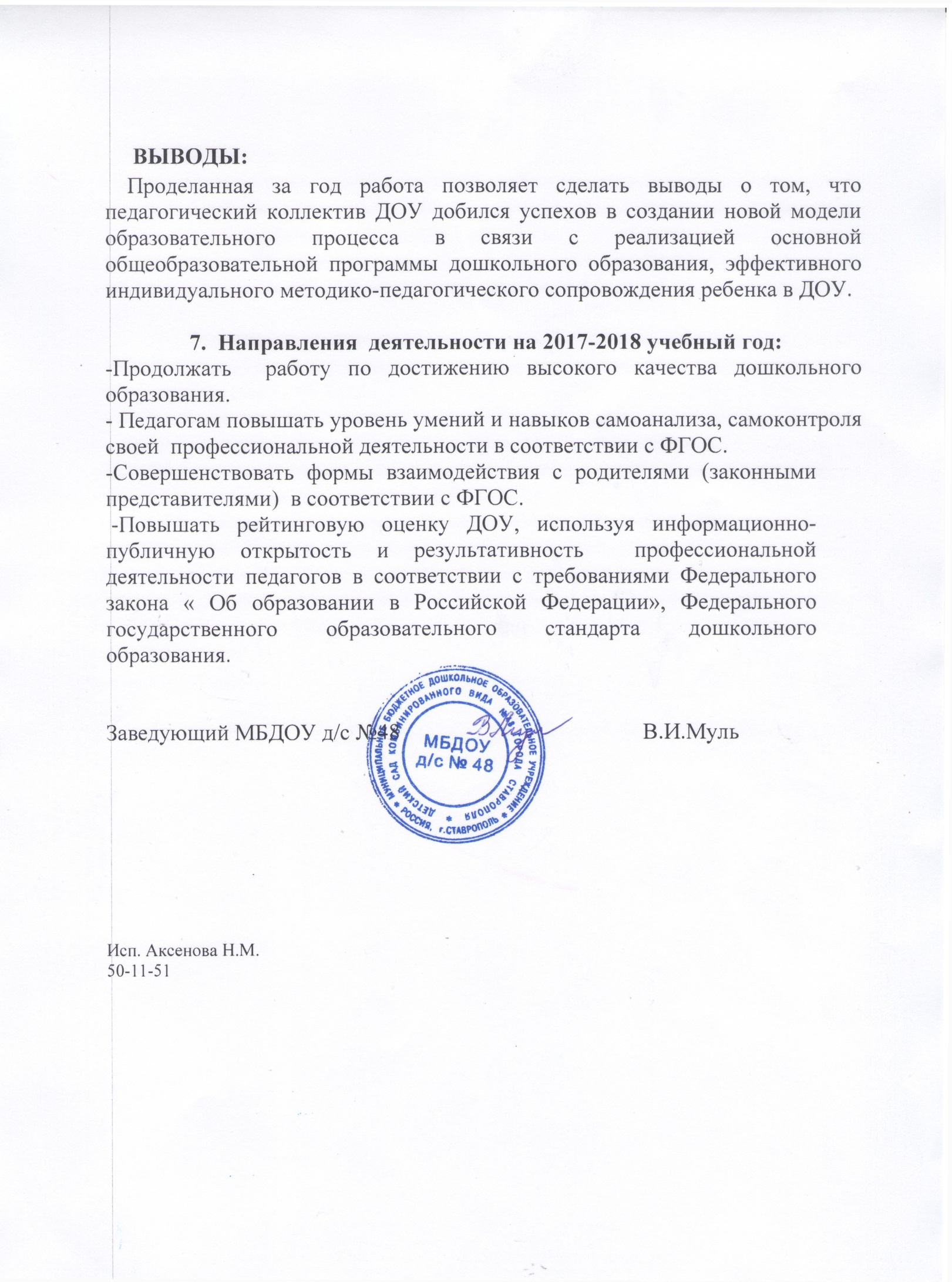 ГруппыСписочный составСредняя посещаемость% посещаемости 1младшая№13618552младшая №13218602младшая №2311758Средняя№1262076Средняя№2332176Старшая №1291864Старшая №2261769Старшая №3161275Подготовит.гр.№1272280Подготовит.гр.№2291862Подготовит.гр. №31296729719064ГодКоличество детейПропущено дней по болезниПропущено дней по болезниПропущено дней по болезниОтсутствие травматизмаГодКоличество детейВсего за год1 ребенком в год% посещаемостиОтсутствие травматизма2014-2015уч.г.30326298,663%02015-2016уч.г.2962063763%02016-2017уч.г.29717926,264%0Количество детейГруппы здоровьяГруппы здоровьяГруппы здоровьяГруппы здоровьяДети инвалидыКоличество детейIIIIIIIVКол-во29777174442-Образовательная областьОбразовательная областьКонец годаКонец годаОбразовательная областьОбразовательная областьКол-во%Познавательное развитиенизкий10.4%Познавательное развитиеПознавательное развитиесредний 93,7%Познавательное развитиеоптимальный 10841,9%Познавательное развитиевысокий14054%Речевое развитиенизкий10.4%Речевое развитиесредний 3814,7%Речевое развитиеоптимальный 9938,4%Речевое развитиевысокий12046,5%Социально-коммуникативноенизкий10.4%Социально-коммуникативноесредний 3513,6%Социально-коммуникативноеоптимальный 9235,7%Социально-коммуникативноевысокий13050,3%Художественно-эстетическоенизкий--Художественно-эстетическоесредний 2810,8%Художественно-эстетическоеоптимальный 9235,7%Художественно-эстетическоевысокий13853,5%Физическое развитиенизкий--Физическое развитиесредний 239,1%Физическое развитиеоптимальный 9536,9%Физическое развитиевысокий14054%Карта диагностики навыков детей по изобразительной деятельности  2016-2017 г.Карта диагностики навыков детей по изобразительной деятельности  2016-2017 г.Карта диагностики навыков детей по изобразительной деятельности  2016-2017 г.Карта диагностики навыков детей по изобразительной деятельности  2016-2017 г.рисованиерисованиелепкалепка2 младшая группа № 12 младшая группа № 12 младшая группа № 12 младшая группа № 1  Высокий ур.                       64.8%  (20)                                                             Оптимальный  ур.                    16% (5) Средний ур.                             16 % (5)  Низкий ур.                              3.2% (1)Высокий ур.                        55.2%  (15)                                                             Оптимальный  ур.              35.2%  (11) Средний ур.                          6.4% (2)  Низкий ур.                             3.2% (1)                                                     2 младшая группа № 2                                                    2 младшая группа № 2                                                    2 младшая группа № 2                                                    2 младшая группа № 2  Высокий ур.                      78.5%  (18)                                                             Оптимальный  ур.                8.6%   (2) Средний ур.                           12.9% (3)  Низкий ур.            Высокий ур.                      71.4%  (17)                                                             Оптимальный  ур.              24.3%   (5) Средний ур.                          4.3%   (1) Низкий ур.                                                                   Средняя  группа № 1                                                     Средняя  группа № 1                                                     Средняя  группа № 1                                                     Средняя  группа № 1  Высокий ур.                          72%  (17)                                                             Оптимальный  ур.                 16%   (4) Средний ур.                             8%   (2)    Низкий ур.       .                      4%   (1)                  Высокий ур.                         60%  (15)                                                             Оптимальный  ур.                 36%   (9) Средний ур.                             Низкий ур.                              4% (1)                                                   Средняя группа № 2                                                    Средняя группа № 2                                                    Средняя группа № 2                                                    Средняя группа № 2   Высокий ур.                       72.8%  (21)                                                             Оптимальный  ур.               23.8%   (7) Средний ур.                          3.4%   (1)  Низкий ур.                        Высокий ур.                        62.6%  (18)                                                             Оптимальный  ур.               30.6%  ( 9) Средний ур.                            6.8%  (2)  Низкий ур.                                                                             Старшая группа № 1                                                  Старшая группа № 1                                                  Старшая группа № 1                                                  Старшая группа № 1  Высокий ур.                         68%  (17)                                                             Оптимальный  ур.                 16%  ( 4) Средний ур.                             12% (3)  Низкий ур.                                4% (1) Высокий ур.                         60%  (15)                                                             Оптимальный  ур.                16%  ( 4) Средний ур.                           20 % (5)  Низкий ур.                               4% (1)                                                  Старшая группа № 2                                                  Старшая группа № 2                                                  Старшая группа № 2                                                  Старшая группа № 2 Высокий ур.                        65.8%  (17)                                                             Оптимальный  ур.               15.2%  ( 4) Средний ур.                         15.2%  ( 4)                       Низкий ур.                            3.8%  ( 1)                     Высокий ур.                          62%  (16)                                                             Оптимальный  ур.              15.2%  (4) Средний ур.                         19.2 % (5)  Низкий ур.                            3.8% (1)                                                 Подготовительная группа №1                                                  Подготовительная группа №1                                                  Подготовительная группа №1                                                  Подготовительная группа №1   Высокий ур.                      81.5%  (22)                                                             Оптимальный  ур.              11.1%  ( 3) Средний ур.                          7.4% (2)                  Низкий ур.             Высокий ур.                         70.4%  (18)                                                             Оптимальный  ур.                25.9%  ( 7) Средний ур.                            3.7%  ( 1)                         Низкий ур.                                                            Подготовительная группа №2                                                Подготовительная группа №2                                                Подготовительная группа №2                                                Подготовительная группа №2  Высокий ур.                       75.4%  (18)                                                             Оптимальный  ур.              12.3%  ( 3) Средний ур.                         12.3%  ( 3)                    Низкий ур.                    Высокий ур.                          59%  (14)                                                             Оптимальный  ур.               28.7%  ( 7) Средний ур.                           12.3 %(3)                       Низкий ур.                                                                  Подготовительная группа № 3                                                Подготовительная группа № 3                                                Подготовительная группа № 3                                                Подготовительная группа № 3  Высокий ур.                           73%  (8)                                                             Оптимальный  ур.                  18%  ( 2) Средний ур.                               9% (1)                                               Низкий ур.                   Высокий ур.                           82%  (9)                                                             Оптимальный  ур.                      9%(1) Средний ур.                               9%( 1)                                             Низкий ур.                      